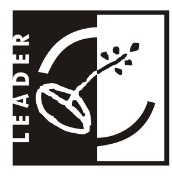 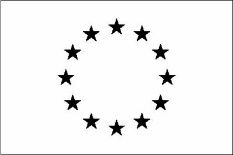 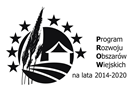 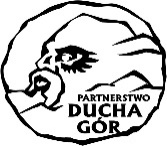 Europejski Fundusz Rolny na rzecz Rozwoju Obszarów Wiejskich: Europa inwestująca w obszary wiejskie
Program Rozwoju Obszarów Wiejskich na lata 2014 – 2020Wersja 1.3VII. OŚWIADCZENIA I ZOBOWIĄZANIA GRANTOBIORCY1. Oświadczam, że:informacje zawarte w sprawozdaniu końcowym oraz jego załącznikach są prawdziwe i zgodne ze stanem prawnym i faktycznym; znane mi są skutki składania fałszywych oświadczeń wynikające
 z art. 297 § 1 ustawy z dnia 6 czerwca 1997 r. Kodeks karny (Dz.U. 2018, poz. 1600),operacja określona niniejszym wnioskiem o rozliczenie grantu nie była finansowana z innych środków publicznych z wyjątkiem przypadku, o którym mowa w § 4 ust. 3 pkt. 1 Rozporządzenia LSR,nie podlegam wykluczeniu z ubiegania się o finansowanie na podstawie art. 35 ust. 5 oraz ust. 6 
ww. rozporządzenia delegowanego 640/2014,nie podlegam zakazowi dostępu do środków publicznych, o których mowa w art. 35 ust. 3 pkt. 4 ustawy z dnia 27 sierpnia 2009r. o finansach publicznych (Dz.U. z 2017 r. poz. 2077), na podstawie prawomocnego orzeczenia sądu,Zobowiązuję się do:Umożliwienia upoważnionym podmiotom przeprowadzania kontroli wszelkich elementów związanych z realizowanym grantem do dnia, w którym upłynie 5 lat od dnia przyznania pomocy, w szczególności wizytacji w miejscu oraz kontroli na miejscu realizacji grantu i kontroli dokumentów oraz obecności osobistej/osoby reprezentującej/pełnomocnika, podczas wykonywania powyższych czynności, a także przechowywania dokumentów związanych z przyznaną pomocą do dnia, w którym upłynie 5 lat od dnia dokonania płatności ostatecznej.Prowadzenia oddzielnego systemu rachunkowości albo korzystania z odpowiedniego kodu rachunkowego, o których mowa w art. 66 ust. 1 lit. c ppkt i rozporządzenia nr 1305/2013 w ramach prowadzonych ksiąg rachunkowych albo przez prowadzenie zestawienia faktur lub równoważnych dokumentów księgowych na formularzu udostępnionym przez samorząd województwa, jeżeli na podstawie odrębnych przepisów grantobiorca nie jest zobowiązany do prowadzenia ksiąg rachunkowych (zgodnie z Rozporządzeniem MRiRW z dnia 24 września 2015 r. – w sprawie szczegółowych warunków i trybu przyznawania pomocy finansowej w ramach poddziałania „Wsparcie na wdrażanie operacji w ramach strategii rozwoju lokalnego kierowanego przez społeczność” objętego Programem Rozwoju Obszarów Wiejskich na lata 2014–2020, Dz.U. 2018, poz. 861 ze zm.) ………………………..………		      	   			 …………….………………………………..…miejscowość, data				podpis Grantobiorcy/osób reprezentujących Grantobiorcę	Wniosek o rozliczenie grantu w ramach projektu grantowego i sprawozdanie z realizacji ……………………………………………………………………………………                                                                                  (tytuł grantu)w ramach poddziałania 19.2 „Wsparcie na wdrażanie operacji w ramach strategii rozwoju lokalnego kierowanego przez społeczność” objętego Programem Rozwoju Obszarów Wiejskich na lata 2014-2020 dla operacji realizowanych w ramach projektu grantowego LGD Partnerstwo Dcha Gór …………………………………………………………………………………….(tytuł projektu grantowego)Wniosek o rozliczenie grantu w ramach projektu grantowego i sprawozdanie z realizacji ……………………………………………………………………………………                                                                                  (tytuł grantu)w ramach poddziałania 19.2 „Wsparcie na wdrażanie operacji w ramach strategii rozwoju lokalnego kierowanego przez społeczność” objętego Programem Rozwoju Obszarów Wiejskich na lata 2014-2020 dla operacji realizowanych w ramach projektu grantowego LGD Partnerstwo Dcha Gór …………………………………………………………………………………….(tytuł projektu grantowego)Wniosek o rozliczenie grantu w ramach projektu grantowego i sprawozdanie z realizacji ……………………………………………………………………………………                                                                                  (tytuł grantu)w ramach poddziałania 19.2 „Wsparcie na wdrażanie operacji w ramach strategii rozwoju lokalnego kierowanego przez społeczność” objętego Programem Rozwoju Obszarów Wiejskich na lata 2014-2020 dla operacji realizowanych w ramach projektu grantowego LGD Partnerstwo Dcha Gór …………………………………………………………………………………….(tytuł projektu grantowego)Wniosek o rozliczenie grantu w ramach projektu grantowego i sprawozdanie z realizacji ……………………………………………………………………………………                                                                                  (tytuł grantu)w ramach poddziałania 19.2 „Wsparcie na wdrażanie operacji w ramach strategii rozwoju lokalnego kierowanego przez społeczność” objętego Programem Rozwoju Obszarów Wiejskich na lata 2014-2020 dla operacji realizowanych w ramach projektu grantowego LGD Partnerstwo Dcha Gór …………………………………………………………………………………….(tytuł projektu grantowego)Wniosek o rozliczenie grantu w ramach projektu grantowego i sprawozdanie z realizacji ……………………………………………………………………………………                                                                                  (tytuł grantu)w ramach poddziałania 19.2 „Wsparcie na wdrażanie operacji w ramach strategii rozwoju lokalnego kierowanego przez społeczność” objętego Programem Rozwoju Obszarów Wiejskich na lata 2014-2020 dla operacji realizowanych w ramach projektu grantowego LGD Partnerstwo Dcha Gór …………………………………………………………………………………….(tytuł projektu grantowego)Wniosek o rozliczenie grantu w ramach projektu grantowego i sprawozdanie z realizacji ……………………………………………………………………………………                                                                                  (tytuł grantu)w ramach poddziałania 19.2 „Wsparcie na wdrażanie operacji w ramach strategii rozwoju lokalnego kierowanego przez społeczność” objętego Programem Rozwoju Obszarów Wiejskich na lata 2014-2020 dla operacji realizowanych w ramach projektu grantowego LGD Partnerstwo Dcha Gór …………………………………………………………………………………….(tytuł projektu grantowego)Wniosek o rozliczenie grantu w ramach projektu grantowego i sprawozdanie z realizacji ……………………………………………………………………………………                                                                                  (tytuł grantu)w ramach poddziałania 19.2 „Wsparcie na wdrażanie operacji w ramach strategii rozwoju lokalnego kierowanego przez społeczność” objętego Programem Rozwoju Obszarów Wiejskich na lata 2014-2020 dla operacji realizowanych w ramach projektu grantowego LGD Partnerstwo Dcha Gór …………………………………………………………………………………….(tytuł projektu grantowego)………..…………………………………..Oznaczenie sprawy LGD………..…………………………………..Oznaczenie sprawy LGD………..…………………………………..Oznaczenie sprawy LGD………..…………………………………..Oznaczenie sprawy LGD………..…………………………………..Potwierdzenie złożenia sprawozdania w LGD (data, pieczęć LGD, podpis, ilość załączników)………..…………………………………..Potwierdzenie złożenia sprawozdania w LGD (data, pieczęć LGD, podpis, ilość załączników)………..…………………………………..Potwierdzenie złożenia sprawozdania w LGD (data, pieczęć LGD, podpis, ilość załączników)INSTRUKCJA WYPEŁNIENIA SPRAWOZDANIASprawozdanie należy wypełnić elektronicznie wpisując dane we wszystkie białe pola.Jeżeli jakaś pozycja Państwa nie dotyczy, prosimy wstawić w niej znak „ – „.Wszelkie skreślenia i poprawki na sprawozdaniu powinny zostać parafowane przez grantobiorcę z podaniem daty dokonania poprawki lub skreślenia.Prosimy nie wypełniać pół szarych.Sprawozdanie powinno być podpisane na ostatniej stronie przez osoby upoważnione zgodnie ze statutem i złożone w terminie określonym w umowie.oryginały dokumentów, stanowiące załączniki do sprawozdania, będą skopiowane i potwierdzone „za zgodność z oryginałem” przez LGD Rodzaj płatności: końcowaINSTRUKCJA WYPEŁNIENIA SPRAWOZDANIASprawozdanie należy wypełnić elektronicznie wpisując dane we wszystkie białe pola.Jeżeli jakaś pozycja Państwa nie dotyczy, prosimy wstawić w niej znak „ – „.Wszelkie skreślenia i poprawki na sprawozdaniu powinny zostać parafowane przez grantobiorcę z podaniem daty dokonania poprawki lub skreślenia.Prosimy nie wypełniać pół szarych.Sprawozdanie powinno być podpisane na ostatniej stronie przez osoby upoważnione zgodnie ze statutem i złożone w terminie określonym w umowie.oryginały dokumentów, stanowiące załączniki do sprawozdania, będą skopiowane i potwierdzone „za zgodność z oryginałem” przez LGD Rodzaj płatności: końcowaINSTRUKCJA WYPEŁNIENIA SPRAWOZDANIASprawozdanie należy wypełnić elektronicznie wpisując dane we wszystkie białe pola.Jeżeli jakaś pozycja Państwa nie dotyczy, prosimy wstawić w niej znak „ – „.Wszelkie skreślenia i poprawki na sprawozdaniu powinny zostać parafowane przez grantobiorcę z podaniem daty dokonania poprawki lub skreślenia.Prosimy nie wypełniać pół szarych.Sprawozdanie powinno być podpisane na ostatniej stronie przez osoby upoważnione zgodnie ze statutem i złożone w terminie określonym w umowie.oryginały dokumentów, stanowiące załączniki do sprawozdania, będą skopiowane i potwierdzone „za zgodność z oryginałem” przez LGD Rodzaj płatności: końcowaINSTRUKCJA WYPEŁNIENIA SPRAWOZDANIASprawozdanie należy wypełnić elektronicznie wpisując dane we wszystkie białe pola.Jeżeli jakaś pozycja Państwa nie dotyczy, prosimy wstawić w niej znak „ – „.Wszelkie skreślenia i poprawki na sprawozdaniu powinny zostać parafowane przez grantobiorcę z podaniem daty dokonania poprawki lub skreślenia.Prosimy nie wypełniać pół szarych.Sprawozdanie powinno być podpisane na ostatniej stronie przez osoby upoważnione zgodnie ze statutem i złożone w terminie określonym w umowie.oryginały dokumentów, stanowiące załączniki do sprawozdania, będą skopiowane i potwierdzone „za zgodność z oryginałem” przez LGD Rodzaj płatności: końcowaINSTRUKCJA WYPEŁNIENIA SPRAWOZDANIASprawozdanie należy wypełnić elektronicznie wpisując dane we wszystkie białe pola.Jeżeli jakaś pozycja Państwa nie dotyczy, prosimy wstawić w niej znak „ – „.Wszelkie skreślenia i poprawki na sprawozdaniu powinny zostać parafowane przez grantobiorcę z podaniem daty dokonania poprawki lub skreślenia.Prosimy nie wypełniać pół szarych.Sprawozdanie powinno być podpisane na ostatniej stronie przez osoby upoważnione zgodnie ze statutem i złożone w terminie określonym w umowie.oryginały dokumentów, stanowiące załączniki do sprawozdania, będą skopiowane i potwierdzone „za zgodność z oryginałem” przez LGD Rodzaj płatności: końcowaINSTRUKCJA WYPEŁNIENIA SPRAWOZDANIASprawozdanie należy wypełnić elektronicznie wpisując dane we wszystkie białe pola.Jeżeli jakaś pozycja Państwa nie dotyczy, prosimy wstawić w niej znak „ – „.Wszelkie skreślenia i poprawki na sprawozdaniu powinny zostać parafowane przez grantobiorcę z podaniem daty dokonania poprawki lub skreślenia.Prosimy nie wypełniać pół szarych.Sprawozdanie powinno być podpisane na ostatniej stronie przez osoby upoważnione zgodnie ze statutem i złożone w terminie określonym w umowie.oryginały dokumentów, stanowiące załączniki do sprawozdania, będą skopiowane i potwierdzone „za zgodność z oryginałem” przez LGD Rodzaj płatności: końcowaINSTRUKCJA WYPEŁNIENIA SPRAWOZDANIASprawozdanie należy wypełnić elektronicznie wpisując dane we wszystkie białe pola.Jeżeli jakaś pozycja Państwa nie dotyczy, prosimy wstawić w niej znak „ – „.Wszelkie skreślenia i poprawki na sprawozdaniu powinny zostać parafowane przez grantobiorcę z podaniem daty dokonania poprawki lub skreślenia.Prosimy nie wypełniać pół szarych.Sprawozdanie powinno być podpisane na ostatniej stronie przez osoby upoważnione zgodnie ze statutem i złożone w terminie określonym w umowie.oryginały dokumentów, stanowiące załączniki do sprawozdania, będą skopiowane i potwierdzone „za zgodność z oryginałem” przez LGD Rodzaj płatności: końcowaI. Dane identyfikacyjne wnioskodawcyI. Dane identyfikacyjne wnioskodawcyI. Dane identyfikacyjne wnioskodawcyI. Dane identyfikacyjne wnioskodawcyI. Dane identyfikacyjne wnioskodawcyI. Dane identyfikacyjne wnioskodawcyI. Dane identyfikacyjne wnioskodawcy1. Nazwa wnioskodawcy Prosimy wpisać nazwę zgodną z KRS, odpowiednim rejestrem lub ewidencją1. Nazwa wnioskodawcy Prosimy wpisać nazwę zgodną z KRS, odpowiednim rejestrem lub ewidencją1. Nazwa wnioskodawcy Prosimy wpisać nazwę zgodną z KRS, odpowiednim rejestrem lub ewidencją1. Nazwa wnioskodawcy Prosimy wpisać nazwę zgodną z KRS, odpowiednim rejestrem lub ewidencją1. Nazwa wnioskodawcy Prosimy wpisać nazwę zgodną z KRS, odpowiednim rejestrem lub ewidencją1. Nazwa wnioskodawcy Prosimy wpisać nazwę zgodną z KRS, odpowiednim rejestrem lub ewidencją1. Nazwa wnioskodawcy Prosimy wpisać nazwę zgodną z KRS, odpowiednim rejestrem lub ewidencją2. NIP 2. NIP 2. NIP 2. NIP 3. KRS 3. KRS 3. KRS 4. Adres siedziby lub oddziału wnioskodawcy4. Adres siedziby lub oddziału wnioskodawcy4. Adres siedziby lub oddziału wnioskodawcy4. Adres siedziby lub oddziału wnioskodawcy4. Adres siedziby lub oddziału wnioskodawcy4. Adres siedziby lub oddziału wnioskodawcy4. Adres siedziby lub oddziału wnioskodawcyMiejscowośćUlicaUlicaUlicaNumer domu i lokaluNumer domu i lokaluKod pocztowyNumer/y telefonu/ówNumer/y telefonu/ówNumer/y telefonu/ówNumer/y telefonu/ówAdres e-mailAdres e-mailAdres e-mail5. Adres do korespondencji Prosimy wypełnić tylko w przypadku jeżeli jest inny niż adres siedziby5. Adres do korespondencji Prosimy wypełnić tylko w przypadku jeżeli jest inny niż adres siedziby5. Adres do korespondencji Prosimy wypełnić tylko w przypadku jeżeli jest inny niż adres siedziby5. Adres do korespondencji Prosimy wypełnić tylko w przypadku jeżeli jest inny niż adres siedziby5. Adres do korespondencji Prosimy wypełnić tylko w przypadku jeżeli jest inny niż adres siedziby5. Adres do korespondencji Prosimy wypełnić tylko w przypadku jeżeli jest inny niż adres siedziby5. Adres do korespondencji Prosimy wypełnić tylko w przypadku jeżeli jest inny niż adres siedzibyMiejscowośćUlicaUlicaUlicaNumer domu i lokaluNumer domu i lokaluKod pocztowyNumer/y telefonu/ówNumer/y telefonu/ówNumer/y telefonu/ówNumer/y telefonu/ówAdres e-mailAdres e-mailAdres e-mail6. Dane osób uprawnionych do reprezentowania wnioskodawcy 6. Dane osób uprawnionych do reprezentowania wnioskodawcy 6. Dane osób uprawnionych do reprezentowania wnioskodawcy 6. Dane osób uprawnionych do reprezentowania wnioskodawcy 6. Dane osób uprawnionych do reprezentowania wnioskodawcy 6. Dane osób uprawnionych do reprezentowania wnioskodawcy 6. Dane osób uprawnionych do reprezentowania wnioskodawcy Imię i nazwiskoImię i nazwiskoImię i nazwiskoImię i nazwiskoFunkcja Funkcja Funkcja 7. Dane pełnomocnika jeśli dotyczy7. Dane pełnomocnika jeśli dotyczy7. Dane pełnomocnika jeśli dotyczy7. Dane pełnomocnika jeśli dotyczy7. Dane pełnomocnika jeśli dotyczy7. Dane pełnomocnika jeśli dotyczy7. Dane pełnomocnika jeśli dotyczyImię i nazwiskoImię i nazwiskoNumer telefonu Numer telefonu Numer telefonu Adres e-mailAdres e-mailMiejscowośćUlicaUlicaUlicaNumerNumerKod pocztowy8. Dane osoby uprawnionej do kontaktu 8. Dane osoby uprawnionej do kontaktu 8. Dane osoby uprawnionej do kontaktu 8. Dane osoby uprawnionej do kontaktu 8. Dane osoby uprawnionej do kontaktu 8. Dane osoby uprawnionej do kontaktu 8. Dane osoby uprawnionej do kontaktu Imię i nazwiskoImię i nazwiskoNumer telefonu Numer telefonu Numer telefonu Adres e-mailAdres e-mail9. Dane z Umowy o powierzenie grantu9. Dane z Umowy o powierzenie grantu9. Dane z Umowy o powierzenie grantu9. Dane z Umowy o powierzenie grantu9. Dane z Umowy o powierzenie grantu9. Dane z Umowy o powierzenie grantu9. Dane z Umowy o powierzenie grantuNumer Umowy Numer Umowy Data zawarcia UmowyData zawarcia UmowyData zawarcia UmowyKwota pomocy wg umowyKwota pomocy wg umowyII. Informacje o projekcieII. Informacje o projekcieII. Informacje o projekcieII. Informacje o projekcieII. Informacje o projekcieII. Informacje o projekcieII. Informacje o projekcie1. Tytuł projektu 1. Tytuł projektu 1. Tytuł projektu 1. Tytuł projektu 1. Tytuł projektu 1. Tytuł projektu 1. Tytuł projektu 2. Okres realizacji projektu Prosimy wpisać przedział czasowy w formacie od MM-RRRR do MM-RRRR zgodnie z umową o powierzenie grantu2. Okres realizacji projektu Prosimy wpisać przedział czasowy w formacie od MM-RRRR do MM-RRRR zgodnie z umową o powierzenie grantu2. Okres realizacji projektu Prosimy wpisać przedział czasowy w formacie od MM-RRRR do MM-RRRR zgodnie z umową o powierzenie grantu2. Okres realizacji projektu Prosimy wpisać przedział czasowy w formacie od MM-RRRR do MM-RRRR zgodnie z umową o powierzenie grantu2. Okres realizacji projektu Prosimy wpisać przedział czasowy w formacie od MM-RRRR do MM-RRRR zgodnie z umową o powierzenie grantu2. Okres realizacji projektu Prosimy wpisać przedział czasowy w formacie od MM-RRRR do MM-RRRR zgodnie z umową o powierzenie grantu2. Okres realizacji projektu Prosimy wpisać przedział czasowy w formacie od MM-RRRR do MM-RRRR zgodnie z umową o powierzenie grantu3. Miejsce realizacji projektu Prosimy o padanie nazwy gminy i miejscowości, gdzie realizowany był projekt, zgodnie z umową o powierzenie grantu3. Miejsce realizacji projektu Prosimy o padanie nazwy gminy i miejscowości, gdzie realizowany był projekt, zgodnie z umową o powierzenie grantu3. Miejsce realizacji projektu Prosimy o padanie nazwy gminy i miejscowości, gdzie realizowany był projekt, zgodnie z umową o powierzenie grantu3. Miejsce realizacji projektu Prosimy o padanie nazwy gminy i miejscowości, gdzie realizowany był projekt, zgodnie z umową o powierzenie grantu3. Miejsce realizacji projektu Prosimy o padanie nazwy gminy i miejscowości, gdzie realizowany był projekt, zgodnie z umową o powierzenie grantu3. Miejsce realizacji projektu Prosimy o padanie nazwy gminy i miejscowości, gdzie realizowany był projekt, zgodnie z umową o powierzenie grantu3. Miejsce realizacji projektu Prosimy o padanie nazwy gminy i miejscowości, gdzie realizowany był projekt, zgodnie z umową o powierzenie grantu4. Opis zrealizowanego projektu zgodnie z harmonogramem4. Opis zrealizowanego projektu zgodnie z harmonogramem4. Opis zrealizowanego projektu zgodnie z harmonogramem4. Opis zrealizowanego projektu zgodnie z harmonogramem4. Opis zrealizowanego projektu zgodnie z harmonogramem4. Opis zrealizowanego projektu zgodnie z harmonogramem4. Opis zrealizowanego projektu zgodnie z harmonogramemNazwa działaniaNazwa działaniaTermin realizacji działaniaTermin realizacji działaniaTermin realizacji działaniaWykaz dokumentów potwierdzających realizację działaniaWykaz dokumentów potwierdzających realizację działania5. Wskaźniki realizacji zadania Prosimy wskazać, jakie wskaźniki i w jakiej wysokości zostały osiągnięte dzięki realizacji zadania5. Wskaźniki realizacji zadania Prosimy wskazać, jakie wskaźniki i w jakiej wysokości zostały osiągnięte dzięki realizacji zadania5. Wskaźniki realizacji zadania Prosimy wskazać, jakie wskaźniki i w jakiej wysokości zostały osiągnięte dzięki realizacji zadania5. Wskaźniki realizacji zadania Prosimy wskazać, jakie wskaźniki i w jakiej wysokości zostały osiągnięte dzięki realizacji zadania5. Wskaźniki realizacji zadania Prosimy wskazać, jakie wskaźniki i w jakiej wysokości zostały osiągnięte dzięki realizacji zadania5. Wskaźniki realizacji zadania Prosimy wskazać, jakie wskaźniki i w jakiej wysokości zostały osiągnięte dzięki realizacji zadania5. Wskaźniki realizacji zadania Prosimy wskazać, jakie wskaźniki i w jakiej wysokości zostały osiągnięte dzięki realizacji zadaniaWskaźnik produktu zgodnie z wnioskiemWskaźnik produktu zgodnie z wnioskiemWskaźnik produktu zgodnie z wnioskiemplanowanailośćosiągniętailośćosiągniętailośćSposób pomiaru wskaźnika1.1.1.2.2.2.Wskaźnik rezultatu (jeśli dotyczy) zgodnie z wnioskiemWskaźnik rezultatu (jeśli dotyczy) zgodnie z wnioskiemWskaźnik rezultatu (jeśli dotyczy) zgodnie z wnioskiemplanowanailośćosiągniętailośćosiągniętailośćSposób pomiaru wskaźnika1.1.1.2.2.2.6. Czy zostały spełnione/zrealizowane lokalne kryteria wyboru zgodnie z § 2 pkt.3  umowy powierzenie grantu?  Proszę opisać 6. Czy zostały spełnione/zrealizowane lokalne kryteria wyboru zgodnie z § 2 pkt.3  umowy powierzenie grantu?  Proszę opisać 6. Czy zostały spełnione/zrealizowane lokalne kryteria wyboru zgodnie z § 2 pkt.3  umowy powierzenie grantu?  Proszę opisać 6. Czy zostały spełnione/zrealizowane lokalne kryteria wyboru zgodnie z § 2 pkt.3  umowy powierzenie grantu?  Proszę opisać 6. Czy zostały spełnione/zrealizowane lokalne kryteria wyboru zgodnie z § 2 pkt.3  umowy powierzenie grantu?  Proszę opisać 6. Czy zostały spełnione/zrealizowane lokalne kryteria wyboru zgodnie z § 2 pkt.3  umowy powierzenie grantu?  Proszę opisać 6. Czy zostały spełnione/zrealizowane lokalne kryteria wyboru zgodnie z § 2 pkt.3  umowy powierzenie grantu?  Proszę opisać 7.Czy i jak promowali Państwo realizowaną operację, np. w mediach, itd.?7.Czy i jak promowali Państwo realizowaną operację, np. w mediach, itd.?7.Czy i jak promowali Państwo realizowaną operację, np. w mediach, itd.?7.Czy i jak promowali Państwo realizowaną operację, np. w mediach, itd.?7.Czy i jak promowali Państwo realizowaną operację, np. w mediach, itd.?7.Czy i jak promowali Państwo realizowaną operację, np. w mediach, itd.?7.Czy i jak promowali Państwo realizowaną operację, np. w mediach, itd.?IV. Zestawienie rzeczowo-fin-wykonanie Można dodawać wiersze.IV. Zestawienie rzeczowo-fin-wykonanie Można dodawać wiersze.IV. Zestawienie rzeczowo-fin-wykonanie Można dodawać wiersze.IV. Zestawienie rzeczowo-fin-wykonanie Można dodawać wiersze.IV. Zestawienie rzeczowo-fin-wykonanie Można dodawać wiersze.IV. Zestawienie rzeczowo-fin-wykonanie Można dodawać wiersze.IV. Zestawienie rzeczowo-fin-wykonanie Można dodawać wiersze.Lp.ZadanieJednostka miaryLiczba jednostek według umowyLiczba jednostek według rozliczeniaKwota ogółem, w tym VAT według umowyKwota ogółem, w tym VAT według rozliczenia1234567IKoszty określone w § 17 ust. 1 od punktu 1-5, 7 i 9 Rozporządzenia z wyłączeniem kosztów ogólnych, w tym:Koszty określone w § 17 ust. 1 od punktu 1-5, 7 i 9 Rozporządzenia z wyłączeniem kosztów ogólnych, w tym:Koszty określone w § 17 ust. 1 od punktu 1-5, 7 i 9 Rozporządzenia z wyłączeniem kosztów ogólnych, w tym:Koszty określone w § 17 ust. 1 od punktu 1-5, 7 i 9 Rozporządzenia z wyłączeniem kosztów ogólnych, w tym:Koszty określone w § 17 ust. 1 od punktu 1-5, 7 i 9 Rozporządzenia z wyłączeniem kosztów ogólnych, w tym:Koszty określone w § 17 ust. 1 od punktu 1-5, 7 i 9 Rozporządzenia z wyłączeniem kosztów ogólnych, w tym:A123Suma I ASuma I ASuma I ASuma I ASuma I AB123Suma I BSuma I BSuma I BSuma I BSuma I BC123Suma I CSuma I CSuma I CSuma I CSuma I CSUMA I (A+B+C)SUMA I (A+B+C)SUMA I (A+B+C)SUMA I (A+B+C)SUMA I (A+B+C)IIKoszty ogólne Koszty ogólne Koszty ogólne Koszty ogólne Koszty ogólne Koszty ogólne 123Suma IISuma IISuma IISuma IISuma IIŁączna suma kosztów (I+II)Łączna suma kosztów (I+II)Łączna suma kosztów (I+II)Łączna suma kosztów (I+II)Łączna suma kosztów (I+II)V. Zestawienie faktur lub dokumentów o równoważnej wartości dowodowej (np. rachunki) dokumentujących poniesione koszty Można dodawać wierszeV. Zestawienie faktur lub dokumentów o równoważnej wartości dowodowej (np. rachunki) dokumentujących poniesione koszty Można dodawać wierszeV. Zestawienie faktur lub dokumentów o równoważnej wartości dowodowej (np. rachunki) dokumentujących poniesione koszty Można dodawać wierszeV. Zestawienie faktur lub dokumentów o równoważnej wartości dowodowej (np. rachunki) dokumentujących poniesione koszty Można dodawać wierszeV. Zestawienie faktur lub dokumentów o równoważnej wartości dowodowej (np. rachunki) dokumentujących poniesione koszty Można dodawać wierszeV. Zestawienie faktur lub dokumentów o równoważnej wartości dowodowej (np. rachunki) dokumentujących poniesione koszty Można dodawać wierszeV. Zestawienie faktur lub dokumentów o równoważnej wartości dowodowej (np. rachunki) dokumentujących poniesione koszty Można dodawać wierszeV. Zestawienie faktur lub dokumentów o równoważnej wartości dowodowej (np. rachunki) dokumentujących poniesione koszty Można dodawać wierszeV. Zestawienie faktur lub dokumentów o równoważnej wartości dowodowej (np. rachunki) dokumentujących poniesione koszty Można dodawać wierszeV. Zestawienie faktur lub dokumentów o równoważnej wartości dowodowej (np. rachunki) dokumentujących poniesione koszty Można dodawać wierszeV. Zestawienie faktur lub dokumentów o równoważnej wartości dowodowej (np. rachunki) dokumentujących poniesione koszty Można dodawać wierszeLp.Nr dokumentu Rodzaj dokumentu (np. faktura VAT)Data wystawienia dokumentu(DD-MM-RRRR)NIP wystawcy dokumentu Nazwa wystawcy dokumentuPozycja na dokumencie albo nazwa towaru/usługiPozycja w zestawieniu rzeczowo-finansowymDatazapłatyDD-MM-RRRRSposób zapłaty P/K tj. P-przelew, K-karta)Kwota w zł1234567891011ŁĄCZNIE ŁĄCZNIE ŁĄCZNIE ŁĄCZNIE ŁĄCZNIE ŁĄCZNIE VI. Załączniki (w kolumnach Tak/Nie dotyczy należy wstawić X w odpowiednim polu, w kolumnie Liczba należy wstawić liczbę dołączonych załączników)VI. Załączniki (w kolumnach Tak/Nie dotyczy należy wstawić X w odpowiednim polu, w kolumnie Liczba należy wstawić liczbę dołączonych załączników)VI. Załączniki (w kolumnach Tak/Nie dotyczy należy wstawić X w odpowiednim polu, w kolumnie Liczba należy wstawić liczbę dołączonych załączników)VI. Załączniki (w kolumnach Tak/Nie dotyczy należy wstawić X w odpowiednim polu, w kolumnie Liczba należy wstawić liczbę dołączonych załączników)VI. Załączniki (w kolumnach Tak/Nie dotyczy należy wstawić X w odpowiednim polu, w kolumnie Liczba należy wstawić liczbę dołączonych załączników)Lp.Nazwa załącznikaTAKNie dotyczyIlość1Sprawozdanie w postaci dokumentu elektronicznego zapisanego na informatycznym nośniku danych- załącznik obowiązkowy2Dokumenty księgowe potwierdzające poniesione koszty (faktury, rachunki) – oryginały  3Wyciągi bankowe – oryginały 14Umowy zawarte z usługodawcami – oryginały 15Wyjaśnienie zmian dokonanych dla danej pozycji w zestawieniu rzeczowo-finansowym, w przypadku gdy faktycznie poniesione koszty kwalifikowalne danej pozycji będą wyższe o więcej niż 10% w stosunku do wartości zapisanych w zestawieniu rzeczowo-finansowym operacji – oryginał6Ostateczna decyzja o pozwoleniu na budowę lub zgłoszenie zamiaru wykonania robót budowlanych właściwemu organowi wraz z:- oświadczeniem Grantobiorcy, że w ciągu 30 dni od dnia zgłoszenia zamiaru wykonania robót, właściwy organ nie wniósł sprzeciwu lub potwierdzeniem właściwego organu, że nie wniósł sprzeciwu wobec zgłoszonego zamiaru wykonania robót. Dokumenty te przedłożyć w przypadku gdy nie były złożone wcześniej. Należy złożyć je w oryginale 17Protokoły odbioru robót /dostaw – oryginały 1 8Pełnomocnictwo oryginały 1 9Dokumentacja zdjęciowa z realizacji projektu - oryginał10Publikacje, materiały informacyjne wydane i inne w ramach projektu – oryginał lub kopiaInne załączniki:Inne załączniki:Inne załączniki:Inne załączniki:Inne załączniki:1234Łącznie Łącznie Łącznie Łącznie 